УКРАЇНАПОЧАЇВСЬКА  МІСЬКА  РАДАВИКОНАВЧИЙ КОМІТЕТР І Ш Е Н Н Явід «  » січня 2018 року							№ ___ Про взяття гр. Шатківського В.В.на облік по виділенню вільнихземельних ділянок під індивідуальнежитлове будівництво	Керуючись Законом України «Про місцеве самоврядування в Україні», Земельним Кодексом України та розглянувши заяву жительки Кременецького району  м. Почаїв, вул. Грушевського, 3, гр. Шатківського Володимира Васильовича, виконавчий комітет міської радиВ И Р І Ш И В :Взяти гр. Шатківського Володимира Васильовича на облік по виділенню вільних земельних ділянок під індивідуальне житлове будівництво на території м. Почаїв.Включити гр. Шатківського Володимира Васильовича до загальноміського списку по виділенню вільних земельних ділянок під індивідуальне житлове будівництво на території м. Почаїв.Контроль за виконанням даного рішення покласти на спеціаліста земельного відділу.Міський голова								В.С.БойкоОнук В.В.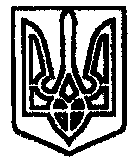 